图 书 推 荐中文书名：《世界室内设计史》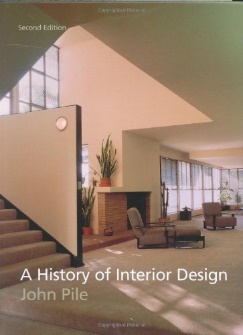 英文书名：A HISTORY OF INTERIOR DESIGN作    者：John F. Pile出 版 社：Laurence King Publishing代理公司：ANA/Jessica页    数：464页出版时间：2004年9月代理地区：中国大陆、台湾审读资料：电子稿类    型：建筑与艺术设计中文简体字版曾授权，版权已回归中简本出版记录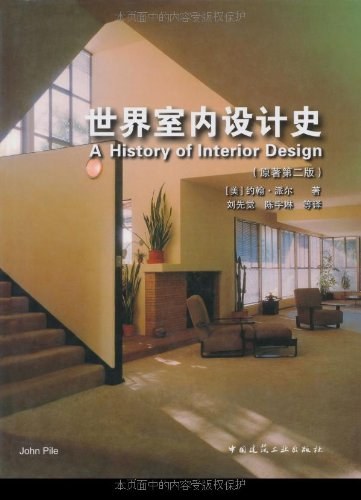 书  名：《世界室内设计史》作  者：约翰·派尔出版社：中国建筑工业出版社译  者：刘先觉 / 陈宇琳出版年：2007年11月页  数：443页定  价：238元装  帧：平装内容简介：《世界室内设计史（原著第2版）》是近十余年来第一部全面阐述室内设计史的专著。书中叙述了6000多年来有关个人空间和公共空间的内部史话。约翰·派尔（John Pile）指出室内设计是一种没有明显范围的领域，在这个领域内，构造、建筑艺术、工艺美术、技术和产品设计都是交叉重叠的。这些项目被互相编织成一篇迷人的叙事诗，从原始的穴居、神庙，经过哥特大教堂和文艺复兴府邸，直到19世纪巨大的市政空间和现代摩天楼的精美内部都是如此。《世界室内设计史（原著第2版）》作者约翰·派尔在第一版对室内设计的重要考察赢得了2001年度ASlD（室内设计师美国协会，American Society of Interior Designers）教育基金暨乔尔·波利斯基奖（Joel Polsky Prize）。在现在的第二版中，《世界室内设计史（原著第2版）》从帕提农神庙到蓬皮杜中心的一些著名建筑都进行了详细探讨，说明了它们植根于社会与政治环境的背景，同时也对地方乡土建筑进行了调查研究——例如民居、农舍、公寓和城市普通居民的联排住宅等。所有引用资料都是以当代的观点来说明各种室内环境的。作者简介：约翰·派尔（John Pile）是布鲁克林著名的普拉特学院的设计教授，毕生从事教学工作。他著有12本书，都是有关家具、色彩、制图、办公室设计以及其他室内设计的著作。《世界室内设计史》1 从史前到早期文明时代2 古典文明：希腊与罗马3 早期基督教、拜占庭与罗马风4 伊斯兰和亚洲传统5 晚期中世纪6 意大利文艺复兴7 意大利和北欧的巴洛克与洛可可风格8 法国和西班牙的文艺复兴、巴洛克与洛可可风格9 低地国家和英国从文艺复兴到乔治风格的转变10 殖民时期与联邦时期的美洲11 摄政时期，复古思潮与工业革命12 维多利亚时期13 美学运动14 新艺术运动与维也纳分离派15 折衷主义16 现代主义的出现17 艺术装饰与工业设计18 早期现代主义在欧洲的传播19 现代主义在美国20 现代主义的优势21 当代设计专业术语对照参考文献图片提供者中文第一版译后记中文第二版译后记世界室内设计史 (豆瓣) (douban.com)感谢您的阅读！请将反馈信息发至：版权负责人Email：Rights@nurnberg.com.cn安德鲁·纳伯格联合国际有限公司北京代表处北京市海淀区中关村大街甲59号中国人民大学文化大厦1705室, 邮编：100872电话：010-82504106, 传真：010-82504200公司网址：http://www.nurnberg.com.cn书目下载：http://www.nurnberg.com.cn/booklist_zh/list.aspx书讯浏览：http://www.nurnberg.com.cn/book/book.aspx视频推荐：http://www.nurnberg.com.cn/video/video.aspx豆瓣小站：http://site.douban.com/110577/新浪微博：安德鲁纳伯格公司的微博_微博 (weibo.com)微信订阅号：ANABJ2002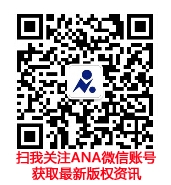 